Katering Koncepts, Inc.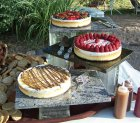 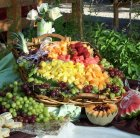 1495 So. Blackridge Dr, Suite A210St. George, UT 84770 (435) 574-0059Kelly@kateringkoncepts.comBuffet Style Dinner OptionsSalad or Vegetable Options (choose one)Festive Garden Saladwith assorted mixed greens, Hot House cucumbers, Roma tomatoes, Shredded Baby Carrots, and Edamame Served with Ranch and Creamy Italian DressingsCaesar Saladwith homemade croutons and assorted Parmesan cheesesBerry Spinach Saladwith Fresh Blueberries, Sliced Strawberries, Sweet Red OnionGoat Cheese, Slivered Almonds with Sweet Poppyseed DressingSpinach Cranberry Apple Saladserved on a bed of Spinach with Diced Apples, Craisins, Feta Cheese, Candied Pecans with a Honey Citrus DressingGarden Mediterranean Saladwith Romaine Lettuce, Diced Cucumbers, Roma Tomatoes, Garbanzo Beans,Crumbled Feta Cheese and a Tangy Balsamic DressingTossed Italian Saladwith Cherry Tomatoes, Black Olives, Slivered Red Onion, Shredded Parmesan CheeseTossed with Creamy Italian DressingMexican Tossed Saladwith Diced Tomatoes, Crumbled Cojito Cheese, Pinenuts, Tortilla Strips and Cilantro Cumin DressingSouthwest Tossed Saladwith Diced Tomatoes, Black Beans, Sweet Corn, Tortilla Stripsand a Tangy BBQ Ranch DressingFresh Cut and Sauteed Garlic Asparagus Spears with Lemon ZestFrench Cut Green Beans Sautéed with Slivered AlmondsZucchini, Squash, and Carrot Medley with Fresh HerbsBread Options (choose one)Fresh Baked Rolls, Shallot Herb Rolls,Garlic Parmesan Rolls, “Everything” Seasoned Rolls,Asiago Rosemary Focaccia Bread, Mild Jalapeno Cheddar Focaccia Bread, Miniature Butter Croissants, Fresh Sliced French BreadAll Breads served with Butter PatsPotato, Bean, and Rice Options (choose one)Garlic Mashed New Red PotatoesLoaded Mashed Potatoes with Green onions, Bacon, and Cheddar CheeseCreamy Mashed Potatoes with GravyHash Brown Potato CasseroleCreamy Cheesy Scalloped PotatoesThyme OR Rosemary Roasted Red PotatoesWild Blend Rice with sauteed Green onions and CranberriesBaked Garlic Herb Fried RiceRice Pilaf with Blanched Slivered AlmondsRanch Style Baked Beans with Bacon Bits and Cheddar CheeseHomemade Holiday Stuffingwith sausage, red delicious apples, and sautéed celeryScalloped Sweet Potato with Fontina Blend Cheese and HerbsHot Butter Egg Noodles with Garlic, Herbs and ParmesanMain Entree Options (choose one, two or three) Chicken with a White Wine Cream SauceChicken Cordon Bleu with Swiss Cream Sauce*Honey Glazed Boneless Skinless Thighs with Mango SalsaTuscan Style Sauce with Sundried Tomatoes and Sliced Mushroomsover Chicken Breasts or Boneless Skinless ThighsGinger Sesame Marinated and Grilled Chicken TendersCreamy Fettuccini Alfredo with Sliced Sautéed Chicken Breasts Butter Basted Sliced Turkey BreastsSweet Teriyaki Shredded PorkMaple Glazed HamSliced Garlic and Black Pepper Beef Brisket**Marinated Shredded BBQ Beef**Thin Sliced Roast Beef with Shallot and Rosemary Au jus**Seared Prime Rib with Horseradish Sauce***Must include additional attendant with Carving StationPan Seared Salmon with Pineapple Salsa*Pan Seared Salmon with Soy Sesame Marinade*Dessert Options (choose one or two)Chocolate Devil’s Food Cake with Whipped Hot Fudge FrostingLemon Supreme Cake with Butter Cream Cheese FrostingSpice Cake with Whipped Cream Frosting & Caramel DrizzleRed Velvet Cake with Butter Cream Cheese FrostingTriple Chocolate Chunk BrowniesChewy Pecan BarsZesty Lemon BarsTexas “Frosted” Sheetcake BitesOld Fashioned Fudgy Oatmeal Revel BarsSeven Layer Bars – butterscotch, coconut, chocolate, almonds….Yum!Miniature Cherry Cheesecake BitesRaspberry Cheesecake BarsFrosted Holiday Sugar CookiesNew York Style Cheesecake with Raspberries and White ChocolateStrawberry Shortcake or Banana Crème Pie Dessert ShotsMiniature Fruit and Mousse Tarts (counts as two options)Drink Options (choose one)Sparkling Cranberry Punch, Sparkling Apple Cider,Lemonade, Strawberry Lemonade, Coconut Lemonade,Mint Lemonade, Vanilla Lemonadeor Vanilla Mint Lemonade25 Guest MinimumPlus, Sales Tax and 22% Gratuity$1.25 additional fee per person*         $1.50 additional fee per person**$8.50 per person + Carving Station and Attendant $200.00$1.75 additional for any Vegetable Option in addition to Salad OptionIncluded:  Delivery, set up, 2 hours of food service, buffet & food display table linens, crystal plastic plates, utensils, cups, napkins, and clean-up. Not included: Buffet tables, guest tables, linens, chairs, and Cake Cutting Service for Weddings.***Due to rising industry costs prices are subject to change at any time***